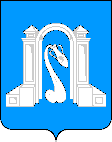 УПРАВЛЕНИЕ ОБРАЗОВАНИЯАДМИНИСТРАЦИИ МУНИЦИПАЛЬНОГО ОБРАЗОВАНИЯГОРОД ГОРЯЧИЙ КЛЮЧПРИКАЗот ____________                                                                             № _____г. Горячий КлючОб утверждении плана мероприятий по формированию независимойсистемы оценки качества работы образовательных организациймуниципального образования город Горячий Ключ  на 2015 год	В целях реализации Указа Президента РФ от 7 мая 2012 года № 597 «О мероприятиях по реализации государственной социальной политики», с учетом Федерального закона от 21июля 2014 года № 256-ФЗ «О внесении изменений в отдельные законодательные акты Российской Федерации по вопросам независимой системы оценки качества оказания услуг организациями в сфере культуры, социального обслуживания, охраны здоровья и образования», а также изменений внесенных в План мероприятий по формированию независимой системы оценки качества работы образовательных организаций муниципального образования город Горячий Ключ на 2013-2015 годы, п р и к а з ы в а ю:	1.Утвердить план мероприятий по формированию независимой системы оценки качества работы образовательных организаций  муниципального образования город Горячий Ключ  на 2015 год.2. Контроль за исполнением  приказа возложить на заместителя начальника управления образования Е.А. Строй.Начальник управления образования                                          Е.В. Севрюкова